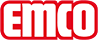 emco Bauemco TWINGUARD z podkłądem nylonowym (NF) 18 NFTyp18 NFObciążeniedużeProfil nośnyGuma-NylonWysokość ok. (mm)18Powierzchnia do chodzeniaWytrzymałe pasy z gumy nylonowej w połączeniu z aluminiową listwa skrobiącą. Listwa skrobiąca opcjonalnie dostępna z mosiądzu lub anodowana.Standardowy odstęp między profilami ok. (mm)0 mm, system zamkniętyKolorySzaryCzarnyZebraPołączenieLinka o wysokiej wytrzymałościwymiarySzerokość wycieraczki:…………mm ( długość profilu)Głębokość wycieraczki:…………mm ( w kierunku ruchu)Kontaktemco Polska Sp.z.o.o. · Ul. Makowskiego 1 · 02-784 Warszawa / PL · Tel./Fax (+48) 22 818 82 36 · info@pl.emco.de · www.emco-bau.com